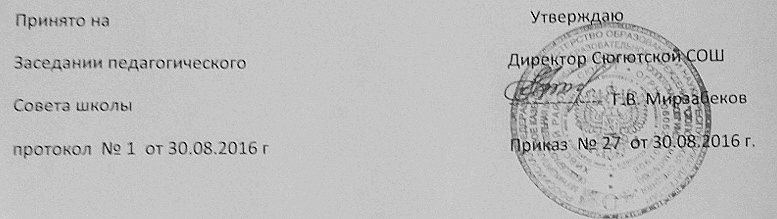 Положениеоб аттестации с целью подтверждения соответствия занимаемой должности учителями, педагогическими работникамиМКОУ–Сюгютскойсредней общеобразовательной школы  им.М.МитароваПоложение составлено в соответствии со статьи № 48 Федерального закона «Об образовании в Российской Федерации» № 273-фз,приказом Минобрнауки РФ от 24.03.2010г. №209 «О порядке аттестации педагогических работников государственных и муниципальных образовательных учреждений»,Устава школы.Общие положения.Аттестации на соответствие занимаемой должности подлежат педагогические работники, не имеющие квалификационных категорий.Основанием для проведения аттестации является представление работодателя.Не подлежат аттестации педагогические работники, проработавшие в занимаемой должности менее двух лет, беременные женщины, женщины, находящиеся в отпуске по беременности и родам, находящиеся в отпуске по уходу за ребёнком до достижения им возраста трёх лет .Аттестация указанных работников возможна не ранее чем через два года после выхода их из указанных отпусков. Сроки проведения аттестации.Аттестация проводится один раз в три  года.Формирование и состав аттестационной комиссии.1.Аттестационная комиссия формируется в составе председателя, заместителя председателя, секретаря и трёх членов, утверждается директором школы.2.Аттестационной комиссией создаются экспертные группы для осуществления всестороннего анализа результатов профессиональной деятельности педагогического работника и подготовки соответствующего экспертного заключения для аттестационной комиссии.3.Заседание аттестационной комиссии считается правомочным, если на нем присутствует не менее двух третей её членов.4.Решение аттестационная комиссия принимает в отсутствии аттестующегося открытым голосованием, равное количество голосов свидетельствует о том, что работник прошел аттестацию.Требования к представлению работодателя.Представление должно содержать мотивированную всестороннюю и объективную оценку профессиональных, деловых качеств педагогического работника, результатов его профессиональной деятельности, информацию о прохождении педагогическим работником повышения квалификации, а том числе по направлению работодателя, сведения о результатах предыдущих аттестаций.С представлением педагогический работник должен быть ознакомлен работодателем  под роспись не позднеечем за месяц до дня проведения аттестации.Права аттестующегося.1.Аттестующийся имеет право представить в аттестационную комиссию собственные сведения, характеризующие его трудовую деятельность за период с даты предыдущей аттестации.2.В случае несогласия с представлением аттестующийся может подать заявление в аттестационную комиссию с соответствующим обоснованием.3.Аттестующийся имеет право лично присутствовать на заседании аттестационной комиссии, о чем письменно уведомляет аттестационную комиссию.Ход аттестации.1.После представления работодателя формируется аттестационная комиссия.2.Председатель аттестационной комиссии составляет график работы аттестационной комиссии, который утверждается директором школы.3.Аттестационная комиссия формирует экспертные группы, которые проводят экспертную оценку деятельности и доводят её до сведения аттестационной комиссии.4.По результатам аттестации аттестационная комиссия принимает одно из следующих решений:       соответствует занимаемой должности(указывается должность),       не соответствует занимаемой должности(указывается должность),5..Решение аттестационной комиссии оформляется протоколом и заносится в аттестационный лист педагогического работника.В аттестационный лист могут заноситься рекомендации.6..По итогам аттестации директором школы издаётся приказ.7.В случае признания педагогического работника по результатам аттестации несоответствующим занимаемой должности вследствие недостаточной квалификации трудовой договор с ним может быть расторгнут в соответствии с пунктом 3 части1 статьи 81 Трудового кодекса РФ.